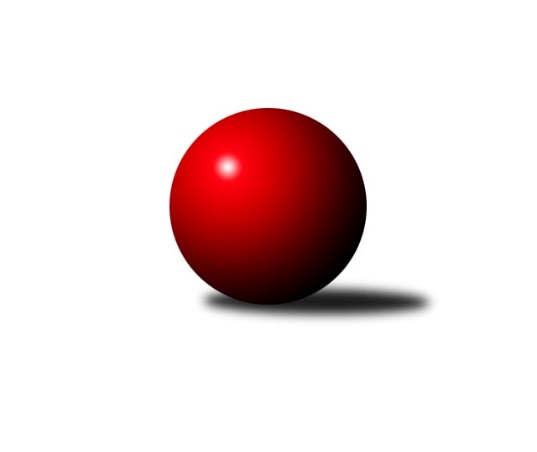 Č.7Ročník 2012/2013	12.11.2012Nejlepšího výkonu v tomto kole: 1661 dosáhlo družstvo: KK Minerva Opava ˝C˝Meziokresní přebor-Bruntál, Opava 2012/2013Výsledky 7. kolaSouhrnný přehled výsledků:TJ Opava ˝E˝	- TJ Kovohutě Břidličná ˝C˝	6:4	1530:1547		12.11.TJ Sokol Chvalíkovice ˝B˝	- TJ Opava ˝D˝	10:0	1657:1510		12.11.KK Minerva Opava ˝C˝	- TJ Horní Benešov ˝F˝	8:2	1661:1544		12.11.TJ Jiskra Rýmařov ˝C˝	- KK PEPINO Bruntál ˝B˝	6:4	1560:1539		12.11.Tabulka družstev:	1.	TJ Sokol Chvalíkovice ˝B˝	6	5	0	1	50 : 10 	 	 1645	10	2.	TJ Horní Benešov ˝E˝	6	5	0	1	45 : 15 	 	 1599	10	3.	TJ Kovohutě Břidličná ˝C˝	6	4	0	2	32 : 28 	 	 1550	8	4.	KK Minerva Opava ˝C˝	6	3	0	3	32 : 28 	 	 1551	6	5.	TJ Opava ˝E˝	6	3	0	3	27 : 33 	 	 1517	6	6.	TJ Jiskra Rýmařov ˝C˝	7	3	0	4	30 : 40 	 	 1568	6	7.	TJ Opava ˝D˝	6	3	0	3	25 : 35 	 	 1534	6	8.	KK PEPINO Bruntál ˝B˝	6	2	0	4	26 : 34 	 	 1474	4	9.	TJ Horní Benešov ˝F˝	7	0	0	7	13 : 57 	 	 1519	0Podrobné výsledky kola:	 TJ Opava ˝E˝	1530	6:4	1547	TJ Kovohutě Břidličná ˝C˝	Josef Klapetek	 	 220 	 189 		409 	 2:0 	 400 	 	207 	 193		Ota Pidima	Vilibald Marker	 	 179 	 196 		375 	 2:0 	 353 	 	175 	 178		Lubomír Khýr	Vladislav Kobelár	 	 188 	 204 		392 	 2:0 	 387 	 	192 	 195		Jaroslav Zelinka	Karel Michalka	 	 184 	 170 		354 	 0:2 	 407 	 	197 	 210		František Habrmanrozhodčí: Nejlepší výkon utkání: 409 - Josef Klapetek	 TJ Sokol Chvalíkovice ˝B˝	1657	10:0	1510	TJ Opava ˝D˝	Jan Chovanec	 	 190 	 220 		410 	 2:0 	 405 	 	235 	 170		Miroslava Hendrychová	Dalibor Krejčiřík	 	 222 	 196 		418 	 2:0 	 377 	 	196 	 181		Petr Hendrych	Vladimír Kostka	 	 200 	 210 		410 	 2:0 	 329 	 	146 	 183		Pavel Jašek	Roman Beinhauer	 	 224 	 195 		419 	 2:0 	 399 	 	199 	 200		Vladimír Peterrozhodčí: Nejlepší výkon utkání: 419 - Roman Beinhauer	 KK Minerva Opava ˝C˝	1661	8:2	1544	TJ Horní Benešov ˝F˝	Klára Dočkalová	 	 215 	 194 		409 	 2:0 	 365 	 	187 	 178		Pavel Hrnčíř	Dominik Chovanec	 	 217 	 186 		403 	 0:2 	 421 	 	211 	 210		Zbyněk Tesař	David Stromský	 	 198 	 216 		414 	 2:0 	 381 	 	197 	 184		Filip Morávek	Jan Strnadel	 	 231 	 204 		435 	 2:0 	 377 	 	173 	 204		Miroslav Petřek st.rozhodčí: Nejlepší výkon utkání: 435 - Jan Strnadel	 TJ Jiskra Rýmařov ˝C˝	1560	6:4	1539	KK PEPINO Bruntál ˝B˝	Pavel Přikryl	 	 187 	 210 		397 	 2:0 	 325 	 	168 	 157		Ladislav Podhorský	Miroslav Langer	 	 204 	 226 		430 	 2:0 	 394 	 	208 	 186		Milan Milián	Pavel Švan	 	 200 	 212 		412 	 0:2 	 423 	 	228 	 195		Zdeněk Hudec	Luděk Albrecht	 	 154 	 167 		321 	 0:2 	 397 	 	199 	 198		Jan Mlčákrozhodčí: Nejlepší výkon utkání: 430 - Miroslav LangerPořadí jednotlivců:	jméno hráče	družstvo	celkem	plné	dorážka	chyby	poměr kuž.	Maximum	1.	Antonín Hendrych 	TJ Sokol Chvalíkovice ˝B˝	429.33	290.3	139.0	4.7	3/4	(441)	2.	Pavel Přikryl 	TJ Jiskra Rýmařov ˝C˝	424.50	295.7	128.8	7.3	3/3	(449)	3.	Roman Beinhauer 	TJ Sokol Chvalíkovice ˝B˝	424.42	285.6	138.8	4.3	4/4	(472)	4.	Miroslav Langer 	TJ Jiskra Rýmařov ˝C˝	420.58	284.4	136.2	6.2	3/3	(430)	5.	Vladimír Kostka 	TJ Sokol Chvalíkovice ˝B˝	418.44	282.7	135.8	4.2	3/4	(432)	6.	Miloslav Petrů 	TJ Horní Benešov ˝E˝	415.25	296.8	118.5	7.3	4/4	(440)	7.	Pavel Švan 	TJ Jiskra Rýmařov ˝C˝	413.67	295.6	118.1	9.0	3/3	(451)	8.	Vladimír Peter 	TJ Opava ˝D˝	411.25	287.5	123.8	6.0	4/4	(428)	9.	Josef Klapetek 	TJ Opava ˝E˝	408.44	280.0	128.4	8.1	3/3	(434)	10.	Jana Martiníková 	TJ Horní Benešov ˝E˝	405.75	286.3	119.5	7.3	4/4	(461)	11.	Zdeněk Hudec 	KK PEPINO Bruntál ˝B˝	400.17	281.3	118.8	7.1	4/4	(423)	12.	Jan Strnadel 	KK Minerva Opava ˝C˝	399.00	282.5	116.5	5.9	4/4	(435)	13.	Jaroslav Zelinka 	TJ Kovohutě Břidličná ˝C˝	398.33	270.3	128.1	4.7	4/4	(449)	14.	Ota Pidima 	TJ Kovohutě Břidličná ˝C˝	398.25	283.8	114.5	7.5	4/4	(419)	15.	Petr Kozák 	TJ Horní Benešov ˝E˝	397.78	277.0	120.8	7.3	3/4	(457)	16.	Dominik Chovanec 	KK Minerva Opava ˝C˝	397.00	275.6	121.4	7.1	4/4	(429)	17.	Miroslav Petřek  st.	TJ Horní Benešov ˝F˝	396.88	276.5	120.4	8.4	4/4	(427)	18.	Martin Chalupa 	KK Minerva Opava ˝C˝	393.88	273.4	120.5	9.1	4/4	(420)	19.	Miroslava Hendrychová 	TJ Opava ˝D˝	391.75	278.5	113.3	10.8	4/4	(405)	20.	Vladislav Kobelár 	TJ Opava ˝E˝	391.39	276.8	114.6	9.2	3/3	(415)	21.	Filip Morávek 	TJ Horní Benešov ˝F˝	386.83	271.8	115.1	9.7	4/4	(402)	22.	Petr Hendrych 	TJ Opava ˝D˝	383.42	274.7	108.8	10.4	4/4	(428)	23.	Milan Milián 	KK PEPINO Bruntál ˝B˝	382.63	267.3	115.4	11.0	4/4	(400)	24.	Roman Swaczyna 	TJ Horní Benešov ˝E˝	377.44	267.8	109.7	11.7	3/4	(397)	25.	Pavel Hrnčíř 	TJ Horní Benešov ˝F˝	374.67	267.0	107.7	14.1	4/4	(390)	26.	Jan Mlčák 	KK PEPINO Bruntál ˝B˝	373.58	266.0	107.6	10.6	4/4	(397)	27.	Leoš Řepka ml. 	TJ Kovohutě Břidličná ˝C˝	370.83	271.2	99.7	13.0	3/4	(415)	28.	Vilibald Marker 	TJ Opava ˝E˝	369.17	265.5	103.7	11.6	3/3	(413)	29.	Stanislav Troják 	KK Minerva Opava ˝C˝	368.17	263.7	104.5	12.7	3/4	(404)	30.	Zbyněk Tesař 	TJ Horní Benešov ˝F˝	360.88	265.1	95.8	12.9	4/4	(421)	31.	Jaromír Návrat 	TJ Jiskra Rýmařov ˝C˝	359.75	256.5	103.3	15.3	2/3	(375)	32.	Luděk Albrecht 	TJ Jiskra Rýmařov ˝C˝	352.13	260.1	92.0	15.5	2/3	(387)	33.	Lubomír Khýr 	TJ Kovohutě Břidličná ˝C˝	346.00	255.0	91.0	16.0	3/4	(353)	34.	Karel Michalka 	TJ Opava ˝E˝	336.67	239.0	97.7	12.3	3/3	(401)	35.	Luděk Bambušek 	TJ Jiskra Rýmařov ˝C˝	330.00	237.0	93.0	16.5	2/3	(346)	36.	Ladislav Podhorský 	KK PEPINO Bruntál ˝B˝	322.33	240.8	81.5	18.5	3/4	(330)		Milan Franer 	TJ Opava ˝E˝	436.50	302.5	134.0	4.5	1/3	(449)		Hana Heiserová 	KK Minerva Opava ˝C˝	420.00	296.0	124.0	8.0	1/4	(420)		David Stromský 	KK Minerva Opava ˝C˝	414.00	289.0	125.0	5.0	1/4	(414)		Kateřina Staňková 	TJ Opava ˝D˝	413.00	295.3	117.8	5.8	2/4	(424)		Klára Dočkalová 	KK Minerva Opava ˝C˝	409.00	281.0	128.0	6.0	1/4	(409)		František Habrman 	TJ Kovohutě Břidličná ˝C˝	406.83	284.7	122.2	6.3	2/4	(419)		Anna Dosedělová 	TJ Kovohutě Břidličná ˝C˝	402.00	279.0	123.0	8.0	1/4	(402)		Vlastimil Trulej 	TJ Sokol Chvalíkovice ˝B˝	400.50	281.0	119.5	8.0	2/4	(413)		Jan Chovanec 	TJ Sokol Chvalíkovice ˝B˝	400.50	283.0	117.5	8.5	2/4	(410)		Dalibor Krejčiřík 	TJ Sokol Chvalíkovice ˝B˝	395.17	282.2	113.0	6.2	2/4	(418)		David Schiedek 	TJ Horní Benešov ˝E˝	392.50	294.0	98.5	13.5	2/4	(411)		David Břoušek 	TJ Horní Benešov ˝F˝	385.00	283.0	102.0	11.0	1/4	(385)		Tomáš Volman 	TJ Opava ˝D˝	373.00	258.5	114.5	10.5	2/4	(405)		Sabina Trulejová 	TJ Sokol Chvalíkovice ˝B˝	371.00	274.5	96.5	10.0	2/4	(386)		Jiří Novák 	TJ Opava ˝E˝	358.00	254.0	104.0	12.0	1/3	(358)		Radek Cach 	TJ Horní Benešov ˝F˝	353.00	255.0	98.0	14.0	1/4	(353)		Filip Jahn 	TJ Opava ˝D˝	338.50	252.5	86.0	16.5	1/4	(358)		Markéta Jašková 	TJ Opava ˝D˝	336.50	239.0	97.5	15.0	1/4	(339)		Lubomír Bičík 	KK Minerva Opava ˝C˝	334.00	231.0	103.0	16.0	1/4	(334)		Pavel Jašek 	TJ Opava ˝D˝	329.00	257.0	72.0	20.0	1/4	(329)		Josef Příhoda 	KK PEPINO Bruntál ˝B˝	319.50	239.5	80.0	17.8	2/4	(333)Sportovně technické informace:Starty náhradníků:registrační číslo	jméno a příjmení 	datum startu 	družstvo	číslo startu
Hráči dopsaní na soupisku:registrační číslo	jméno a příjmení 	datum startu 	družstvo	Program dalšího kola:8. kolo19.11.2012	po	16:30	TJ Opava ˝D˝ - TJ Opava ˝E˝	19.11.2012	po	17:00	KK PEPINO Bruntál ˝B˝ - TJ Sokol Chvalíkovice ˝B˝	19.11.2012	po	17:00	TJ Kovohutě Břidličná ˝C˝ - KK Minerva Opava ˝C˝	19.11.2012	po	17:00	TJ Horní Benešov ˝E˝ - TJ Jiskra Rýmařov ˝C˝	Nejlepší šestka kola - absolutněNejlepší šestka kola - absolutněNejlepší šestka kola - absolutněNejlepší šestka kola - absolutněNejlepší šestka kola - dle průměru kuželenNejlepší šestka kola - dle průměru kuželenNejlepší šestka kola - dle průměru kuželenNejlepší šestka kola - dle průměru kuželenNejlepší šestka kola - dle průměru kuželenPočetJménoNázev týmuVýkonPočetJménoNázev týmuPrůměr (%)Výkon2xJan StrnadelMinerva C4352xMiroslav LangerRýmařov C111.844304xMiroslav LangerRýmařov C4303xZdeněk HudecPEPINO B110.024231xZdeněk HudecPEPINO B4233xRoman BeinhauerChvalíkov. B108.374191xZbyněk TesařHor.Beneš.F4211xDalibor KrejčiříkChvalíkov. B108.114183xRoman BeinhauerChvalíkov. B4192xPavel ŠvanRýmařov C107.164121xDalibor KrejčiříkChvalíkov. B4182xJan StrnadelMinerva C106.57435